CSUF College of Humanities & Social Sciences Inter-Club Council Meeting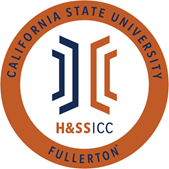 October 15th, 2021 11:00 A.M. ZoomMeeting called by: Jazmin Flores, Chair Meeting called to order at 11:01am.Type of meeting: Regular Attendees: Council Representatives, Executive Officers, General Public Agenda Topics:Call to Order / Roll Call  AAEEAbled AdvocatorsActive MindsAPSAKDASAASSACJSAGeography ClubHSA (Absent)LSALSPALSSAPAGSOCAPDSAPhi Alpha ThetaPhilosophy ClubPre-Law Society (Absent)Psi ChiRebound ScholarsSIRETACTESOLUNAApproval of Minutes  Abled Advocators moves to approve the minutesAKD seconds to approve the minutesApproval of Agenda  Phi Alpha Theta moves to approves the agendaAAEE seconds to approve the agendaPublic Speakers  This is a time where members of the public may address the humanities and social sciences council on any item appearing on this agenda or matters impacting students. Public Speaker: Dr. Lori Ochoa from Bloom Behavioral Health Budget8074 – Contracts, Fees and Rentals: $32,035.618077 – Travel: $17,700.00ReportsChair – Jazmin FloresReminder to rename on Zoom with name, pronouns, and club organizationVice Chair – Julieta ZavalaFor reimbursements that include speakers, organizations need to fill out the W9 FormProvide invoice receipts and food receipts1 page write-up about conference (participating or attending)Use the online evaluation formYou can only be reimbursed for how much you asked forEmail all (reimbursements) to JulietaNo restrictions -> free to share any meetingWill be leaving early to attend an ASI meeting Director of Administration – Leah YaginContact DoA for any tardies or absences 3 Tardies is equivalent to 1 absenceDirector of Public Relations – Allison StacyAbsent Social Justice Facilitator – Nico GonzalezFilipino American History Month is October 1st-31st(Google Slides Presentation)Advisor – Dr. Connie Moreno Yamashiro, Assistant DeanUtilize the Student Recreation CenterHSS Q&A on Monday, October 18th from 2-3pmResources through CAPS -> Take care of yourselvesGraduate Assistant – VacantASI Liaisons – David Velasquez and Marcus ArnlineRegarding COVID-19: As of October 5th, 92% on CSUF are vaccinatedASI is projecting to go 80% in-person and 20% online/hybrid next semesterVIP IT attended the Board of Directors meetings, potentially implanting Robot Food delivery when ordering from Grub hub, Starbucks, etc.HSS Week Committees April 4th-8thAction Vote next weekDiscussion: HSS Week ThemesReimagining Our Future and Shaping Our Mental HealthSpeak Louder for Those in the Back: Equity and Unity for allOld Business New BusinessPhi Alpha Theta moves to open line item AAAEE seconds to open line item AAction TESOL is requesting $345 from line item 8077. TESOL will use the funds to send members to the CATESOL 2021 State Conference, virtually. This will occur on October 29-30 and November 5-6 from 8:30am-4:00pm.	PresentationQuestions: ASSA: What is the attendance for? Attending other workshops are to gain professional development skills as graduate students.DiscussionVote: 22/22 vote Yes. TESOL is Approved.Abled Advocators moves to open lined item BAAEE seconds to open line item BAction AKD is requesting $500 from line item 8074. AKD will be holding an event titled “Asian Americans in Action” on October 19th from 4:15-5:15pm via Zoom. The funds will be used as an honorarium for the guest speaker. PresentationQuestions:PAGSOC: Did she work for the White House? Yes, as a White House Initiative.
DiscussionVote: 22/22 vote Yes. AKD is approved. Rebound Scholars moves to open line item CAAEE seconds to open line item CAction ASSA is requesting $552 from line item 8074. ASSA will be hosting a Halloween Movie Night in-person in GH-302 starting at 6:00pm. The funds will be used to provide food for the attendees. PresentationQuestions: No questions.DiscussionVote: 22/22 vote yes. ASSA is approved.SIRE moves to open line item DAAEE seconds to open line item DAction LSSA is requesting $119.88 from line item 8074. LSSA will be hosting a Halloween Movie Night in-person in the TSU Tuffree AB on October 28th starting at 4:00pm. The funds will be used to provide food and snack gift baskets for the attendees. PresentationQuestions:Julieta: When is the last day to RSVP on TitanLink? The day of, around 12pm. It depends on how fast people sign up.Jazmin: What type of food will be provided? Pizza, juice boxes, and water.AAEE: How many people are expected?Around 25 people, but hoping for more or full capacity.PDSA: What is the name of the movie?Nosferatu.DiscussionVote: 22/22 vote yes. LSSA is approved. AAEE moves to open line item EASSA seconds to open line item EAction Phi Alpha Theta is requesting $100 from line item 8077. The funds will be used to send two members to attend the 2021 Local History and Historical Preservation Conference on October 20th-22nd, virtually.PresentationQuestions:No questions.DiscussionVote: 22/22 vote yes. Phi Alpha Theta is approved.	* moves to open line item F	* seconds to open line item FAction PAGSOCA is requesting $978.60 from line item 8074. PAGSOCA will be hosting a Movie Night in-person in the TSU Theatre on October 21st starting at 6:30pm. The funds will be used to provide subway lunch boxes to the attendees.PresentationQuestions:Will the sandwiches vary to meet dietary restrictions? Yes.APS: What will happen to the remaining food? There is an RSVP, but leftovers are unsure.AAEE: How many people are expected?Around 75 people.DiscussionVote: 22/22 vote yes. PAGSOCA is approved.Next Week’s AgendaPsi Chi for line item 8074Phi Alpha Theta for line item 8074TESOL for line item 8074ASA for line item 8074PAGSOCA for line item 8074APS for line item 8074AnnouncementsGeography Club: Tomorrow, Saturday the 16th, is the 6pm virtual Zoom night for Jackbox. Anybody is welcome to free. It is free.Adjournment Meeting adjourned at 1:02pm.